Apology Letter to Wife TrustMy Dear Rekha,This is the first time I am writing to you, and unfortu--nately we are not in a very nice mode. My statements towards you last night may have made you think that I am not the person you always thought I am, but trust me it was an accidental moment that is so regretful. I never had the harsh feelings for you and never ever think to misbehave with you in that nature.I know there are certain things which cannot be changed in life and my last night’s behaviour was one of those.I sincerely apologise for what I did and deep in my heart I believe I will be able to regain your trust and you will be kind enough to forgive me.I still have faith on my love dear. Yours,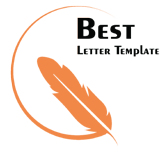 Deep